Buddhism WebQuestInstructions:  Visit the following web-site in order to answer questions about Buddhism, one of the major religions throughout the world. Place of Origin:Founder:Describe the story of how Siddharta Gautama became the Buddha (begin with where/when he was born, end with him searching for an answer to why suffering exists in the world): Draw and name the three main Buddhist symbols:Name:____________________		     Name:____________________		         Name:_______________________Name the two places where Buddhists worship: __________________________ and __________________________________What is Nirvana?Buddhists believe that they can achieve enlightenment by following the Four Noble Truths and the Eightfold path.  Name the Four Noble Truths:	1. _____________________________________________________________________________________________________	2. _____________________________________________________________________________________________________	3. _____________________________________________________________________________________________________	4. _____________________________________________________________________________________________________Name the components of the Eightfold Path: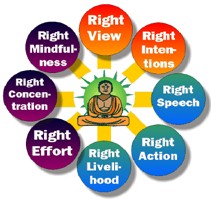 _____________________________________________ ____________________________________________________________________________________________________________________________________________________________________________________________________________________________________________________________________________________________________________________